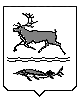 МУНИЦИПАЛЬНОЕ ОБРАЗОВАНИЕ СЕЛЬСКОЕ ПОСЕЛЕНИЕ КАРАУЛТАЙМЫРСКОГО ДОЛГАНО-НЕНЕЦКОГО МУНИЦИПАЛЬНОГО РАЙОНАкрасноярского краяПротокол публичных слушаний Администрации сельского поселения Караул по рассмотрению Проекта документации по планировке территории под размещение объекта «Проект на строительство скважин кустовых площадок №3, 4, 5, 8, 9, 10, 11, 12, 13 Иркинского ЛУ. Инженерная подготовка. Кустовые площадки №8, 9, 10, 11, 12, 13», расположенного в границах муниципального образования сельское поселение Караул Таймырского Долгано – Ненецкого муниципального района Красноярского края».«27» сентября 2023 года                                                                                                        № 23 Общие сведения о проекте, представленном на публичные слушания: Проект документации по планировке территории под размещение объекта «Проект на строительство скважин кустовых площадок №3, 4, 5, 8, 9, 10, 11, 12, 13 Иркинского ЛУ. Инженерная подготовка. Кустовые площадки №8, 9, 10, 11, 12, 13», расположенного в границах муниципального образования сельское поселение Караул Таймырского Долгано – Ненецкого муниципального района Красноярского края.2. Председательствующий на публичных слушаниях: Временно исполняющая обязанности Главы сельского поселения Караул Наталья Борисовна Гурина.3. Разработчик проекта: ООО «ТомскНИПИнефть».4. Организатор публичных слушаний: Администрация сельского поселения Караул, Красноярский край, Таймырский Долгано-Ненецкий район, сельское поселение Караул, с.Карул, ул.Советская, д.12; тел./факс:83917941196, адрес электронной почты: aspk00@mail.ru.(наименование, юридический адрес, телефон, адрес электронной почты)5. Сроки проведения публичных слушаний: с 12.09.2023 по 26.09.2023 года. 6. Информация, содержащаяся в опубликованном оповещении о начале публичных слушаний, дата и источник опубликования оповещения: Проект и информационные материалы к проекту будут размещены на официальном сайте органов местного самоуправления: www.karaul.city.7. Срок, в течение которого принимались предложения и замечания участников публичных слушаний: с 12.09.2023 по 26.09.2023 года.8. Территория, в пределах которой проводятся публичные слушания: населенные пункты сельского поселения Караул.9. Предложения и замечания участников публичных слушаний, постоянно проживающих на территории, в пределах которой проводятся публичные слушания:отсутствуют.10. Предложения и замечания иных участников публичных слушаний: отсутствуют.Председательствующийна публичных слушаниях						                            Н.Б.Гурина